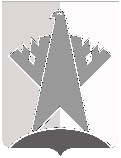 ДУМА СУРГУТСКОГО РАЙОНАХАНТЫ-МАНСИЙСКОГО АВТОНОМНОГО ОКРУГА – ЮГРЫРЕШЕНИЕ14 декабря 2023 года			   	                                                                                      № 603г. СургутДума Сургутского района решила:Внести в решение Думы Сургутского района от 26 ноября 2015 года № 788 «Об утверждении Положения о расходовании средств на осуществление отдельных мероприятий по материально-техническому и организационному обеспечению деятельности органов местного самоуправления Сургутского района» следующие изменения:1) абзац второй пункта 4 раздела 1 приложения к решению после слова «композиций» дополнить словами «, оформлением мест проведения официальных мероприятий, проводимых органами местного самоуправления Сургутского района, цветами и цветочными композициями (далее - оформление мест проведения мероприятий)»;2) подпункт 2.2 пункта 2 раздела 2 приложения к решению после слова «связанные» дополнить словами «с оформлением мест проведения мероприятий,»;3) абзац первый пункта 2 раздела 3 приложения к решению изложить в следующей редакции:«2. Расходы, связанные с вручением сувенирной и подарочной продукции, цветов и цветочных композиций осуществляются по одному из следующих оснований: программы (плана) мероприятия, в котором участвуют органы местного самоуправления Сургутского района, письменного приглашения, правового акта, списка, утверждённого руководителем органа местного самоуправления либо первым заместителем главы Сургутского района, письменного поручения руководителя органа местного самоуправления Сургутского района, оформленного на служебной записке. Расходы, связанные с оформлением мест проведения мероприятий, осуществляются на основании программы (плана) мероприятия либо правового акта, либо письменного поручения руководителя органа местного самоуправления Сургутского района, оформленного на служебной записке.»;4) в абзаце втором пункта 2 раздела 3 приложения к решению, в таблице 3 пункта 3 приложения к Положению слова «заместителей главы Сургутского района» заменить словами «первого заместителя главы Сургутского района, заместителей главы Сургутского района»;5) абзац третий пункта 2 раздела 3 приложения к решению дополнить предложением следующего содержания:«В случае оформления мест проведения мероприятий в обращении указывается наименование мероприятия, дата его проведения, место проведения мероприятия, количество цветов и цветочных композиций.»;6) в абзаце четвёртом пункта 2 раздела 3, в абзаце втором, третьем подпункта «б» пункта 2 раздела 4 приложения к решению слова «заместитель главы Сургутского района, осуществляющий общее руководство деятельностью управления по организации деятельности администрации Сургутского района» в соответствующем падеже заменить словами «первый заместитель главы Сургутского района» в соответствующем падеже»;7) абзац пятый пункта 2 раздела 3 приложения к решению после слова «композиций» дополнить словами «, в случае оформления мест проведения мероприятий - не позднее дня проведения мероприятия»;8) в пункте 2 приложения к Положению:а) абзац первый после слов «Нормы расходов, связанные» дополнить словами «с оформлением мест проведения мероприятий,»;б) в таблице 2 слова «Цветы и цветочные композиции (для вручения одному физическому либо юридическому лицу), рублей» заменить словами «Цветы и цветочные композиции (для вручения одному физическому либо юридическому лицу, оформления мест проведения мероприятия), рублей»;в) таблицу 2 дополнить пунктом 9 следующего содержания:Председатель Думы Сургутского района 	                                                                  В.А. ПолторацкийО внесении изменений в решение Думы Сургутского района от 26 ноября 2015 года № 788 «Об утверждении Положения о расходовании средств на осуществление отдельных мероприятий по материально-техническому и организационному обеспечению деятельности органов местного самоуправления Сургутского района»«9.Оформление мест проведения официальных мероприятий, проводимых органами местного самоуправления Сургутского района до 50 000».